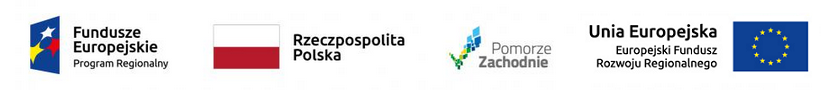 BZP-8.271.1.13.2022.EM                                                                      	                                                                                                              Koszalin, dnia 12 maja 2022 r.Tytuł postępowania: Modernizacja energetyczna budynku Zespołu Szkół nr 7 przy ul. Orląt Lwowskich w Koszalinie 
w ramach zadania inwestycyjnego „Modernizacja energetyczna obiektów użyteczności publicznej Żłobek Skrzat, Przedszkole nr 13, 14, 15, ZS nr 7 w Koszalinie”INFORMACJE ZGODNE Z ART. 222 UST. 5 USTAWY Z DNIA 11 WRZEŚNIA 2019 r. – PRAWO ZAMÓWIEŃ PUBLICZNYCH (Dz. U. z 2021 r., poz. 1129 z późn. zm.)dotyczące złożonych OFERT DODATKOWYCHZ up. Prezydenta MiastaKIEROWNIK BIURA ZAMÓWIEŃ PUBLICZNYCHAnna Bober                                                                                                             dokument opatrzony kwalifikowanym podpisem elektronicznymUmowa o dofinansowanie projektu pn. "Modernizacja energetyczna budynków użyteczności publicznej: Żłobek "Skrzat", Przedszkole nr 13, 14, 15, ZS nr 7 w Koszalinie" nr umowy o dofinansowanie RPZP.02.05.00-32-A063/16-00 z dnia 06.11.2018 r.Projekt współfinansowany przez Unię Europejską z Europejskiego Funduszu Rozwoju Regionalnego w ramach Regionalnego Programu Operacyjnego Województwa Zachodniopomorskiego 2014-2020Lp.Numer ofertydodatkowejNazwa albo imię i nazwisko oraz siedziba lub miejsce prowadzonej działalności gospodarczej 
albo miejsce zamieszkania Wykonawcy Cena115.680.000,00 zł225.119.900,00 zł